Maths - Supporting Evidence1. Our school took part in Maths Week - a number of classes attended an event organised by Mary Immaculate College of education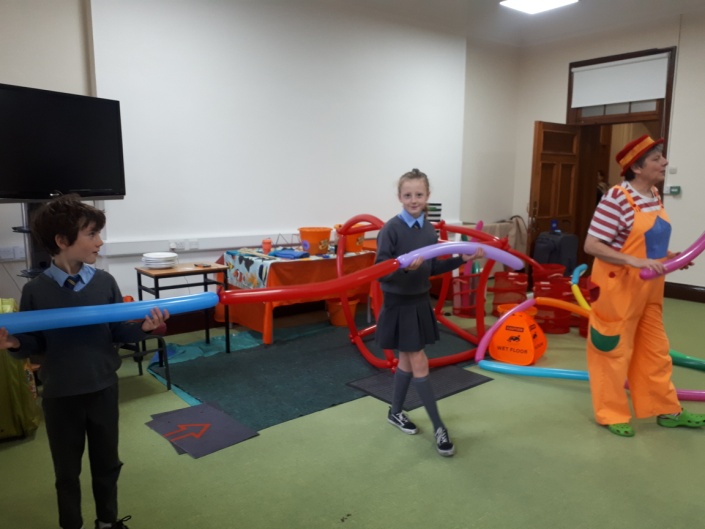 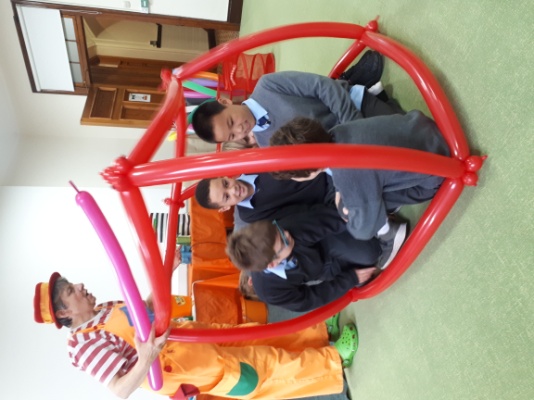 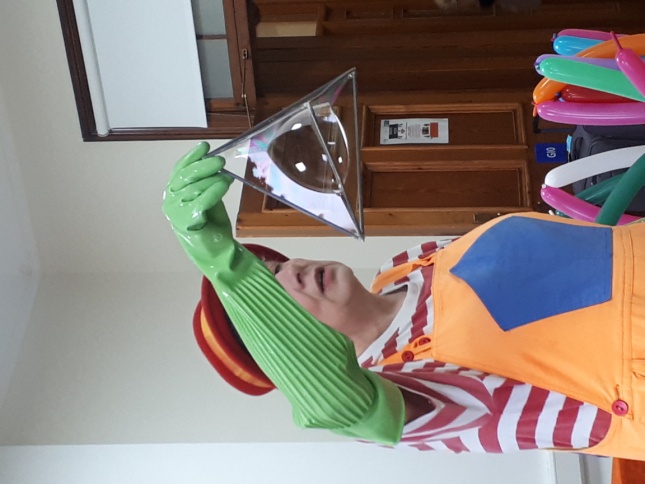 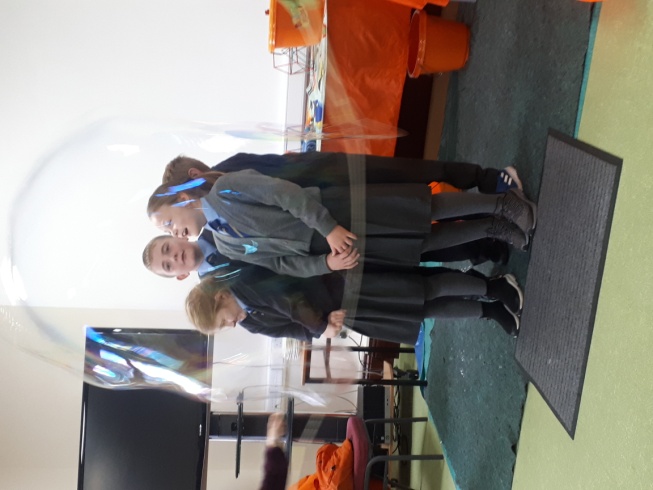 2. Maths Eyes in and around our school grounds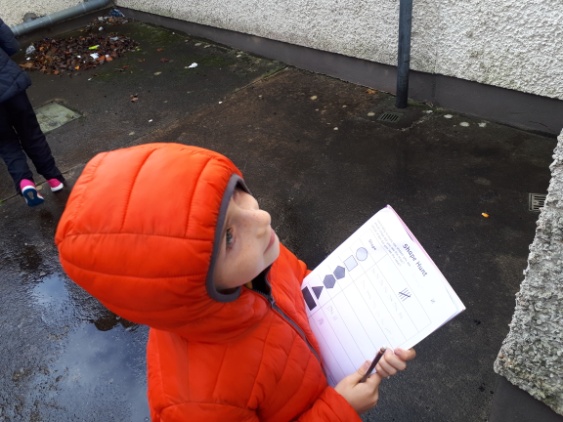 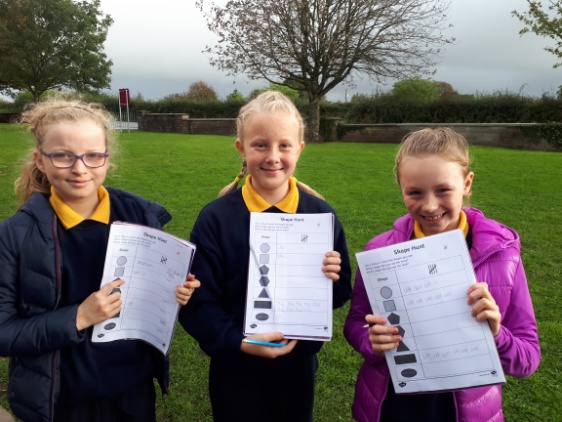 3. Maths trails - the senior students designed maths trail for younger classes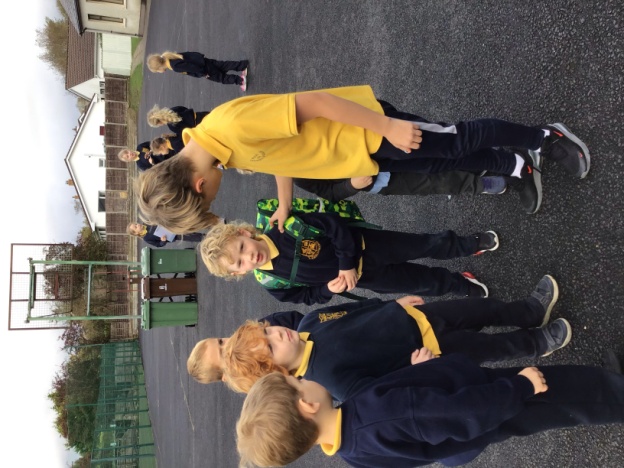 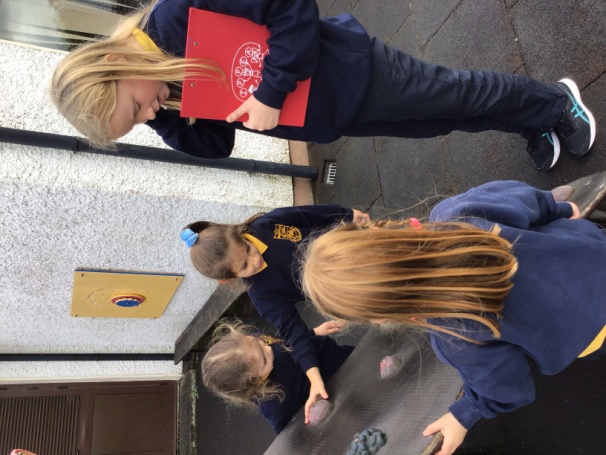 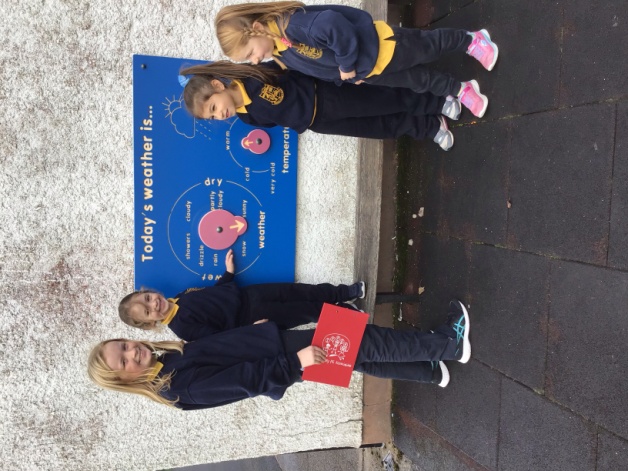 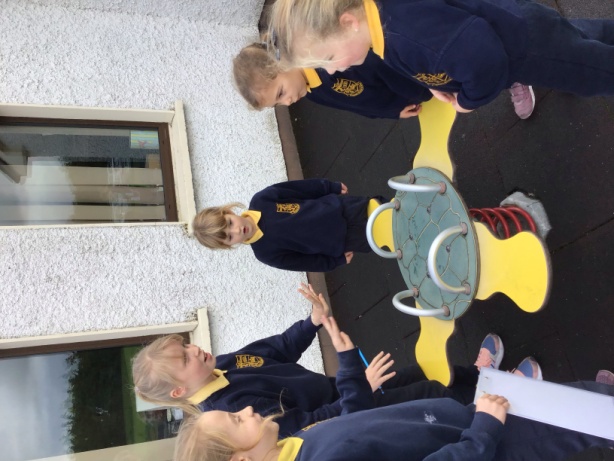 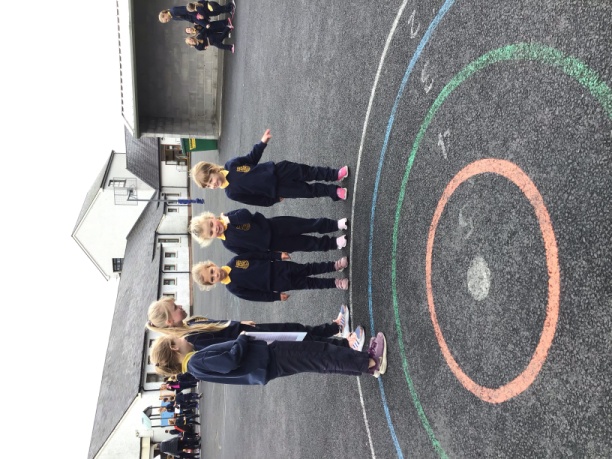 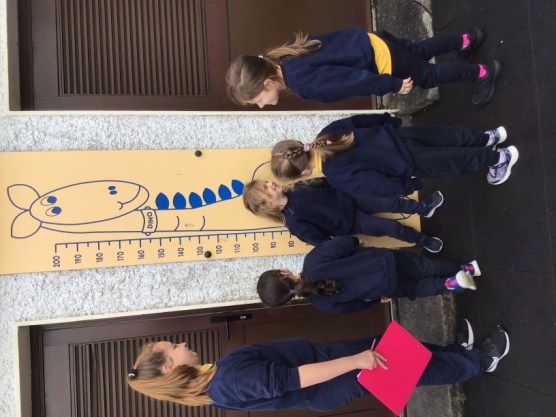 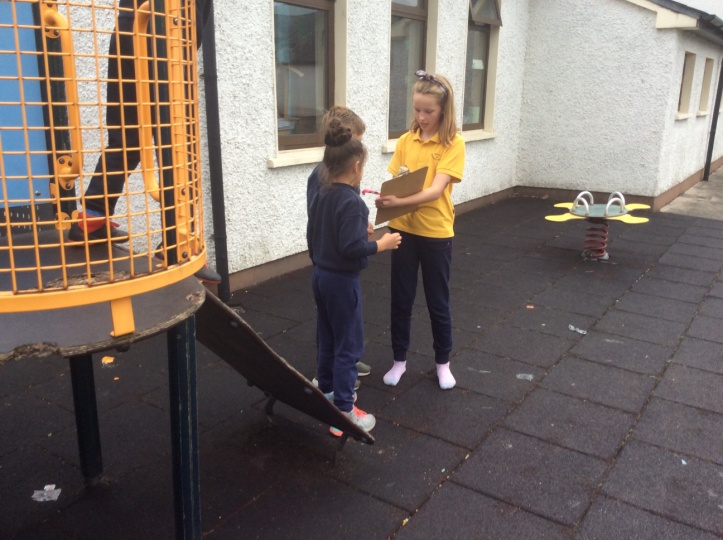 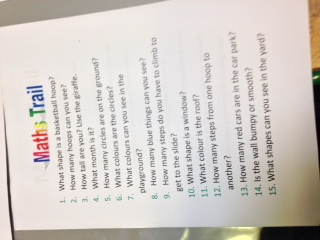 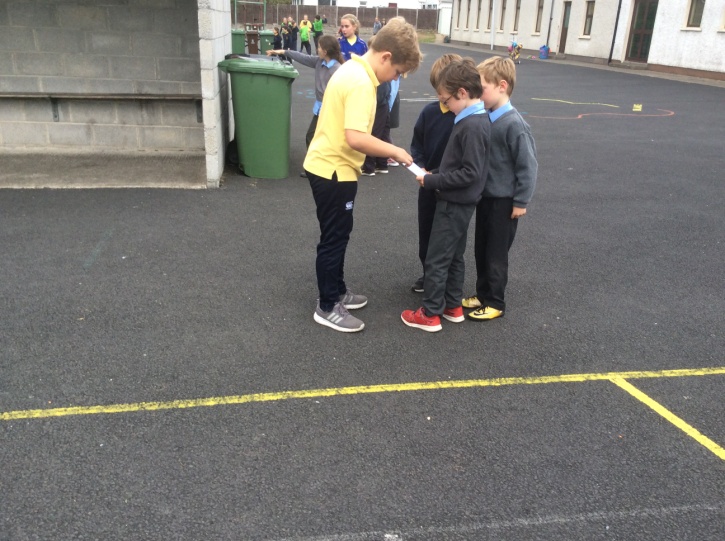 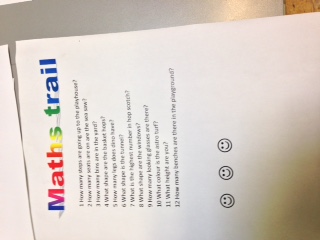 4. Using Izak9 to problem solve in small groups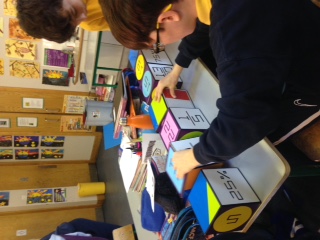 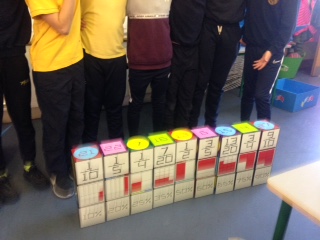 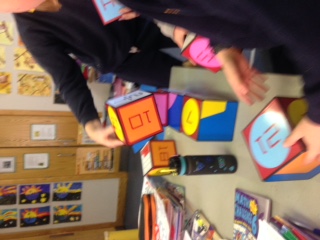 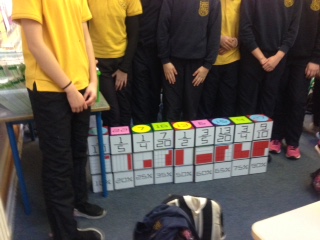 5. Problem solving - shapes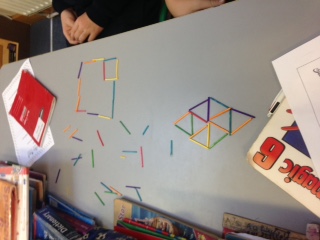 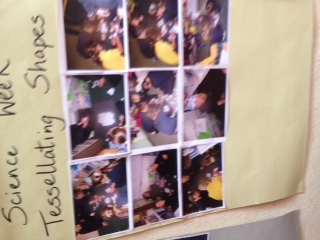 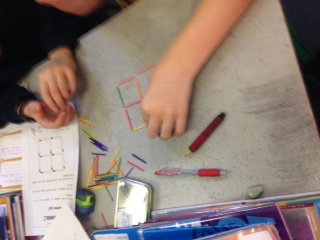 6. Using Maths as part of STEM - rainfall levels presented using Excel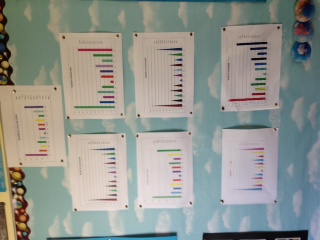 7. Using maths to analyse weather data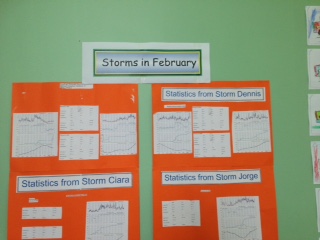 8. Using maths to present the findings of our sustainable travel awareness survey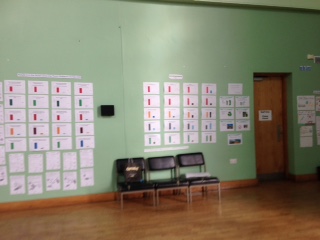 9. Using maths to explore daily air quality readings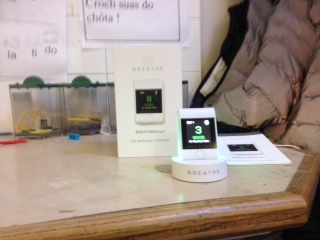 10. Using maths to create our 4 minute video for our Vex project - problem solving to ensuring video lasts precisely 4 minutes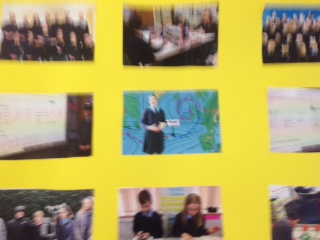 11. We used lots of maths to help us solve the various issues we had while trying to programme our robot for the autonomous challenge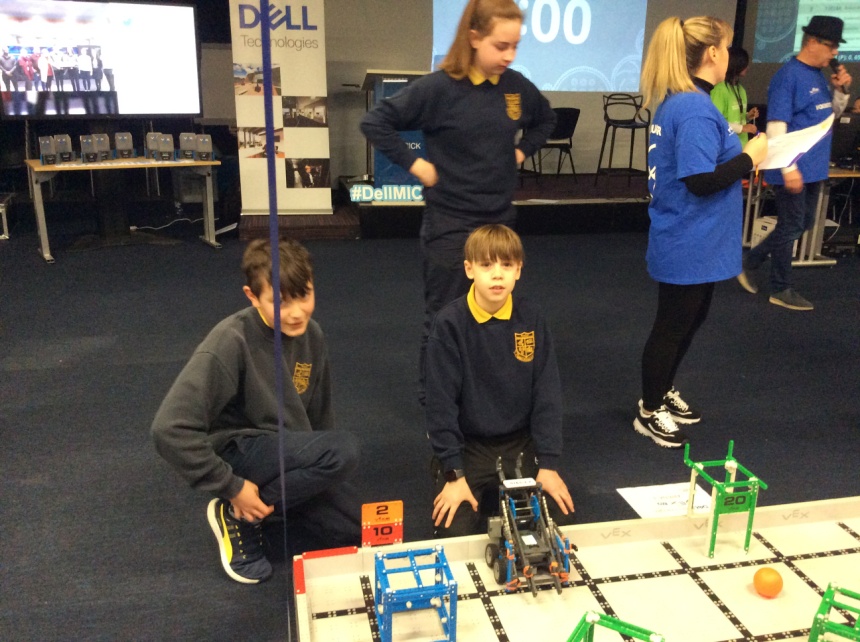 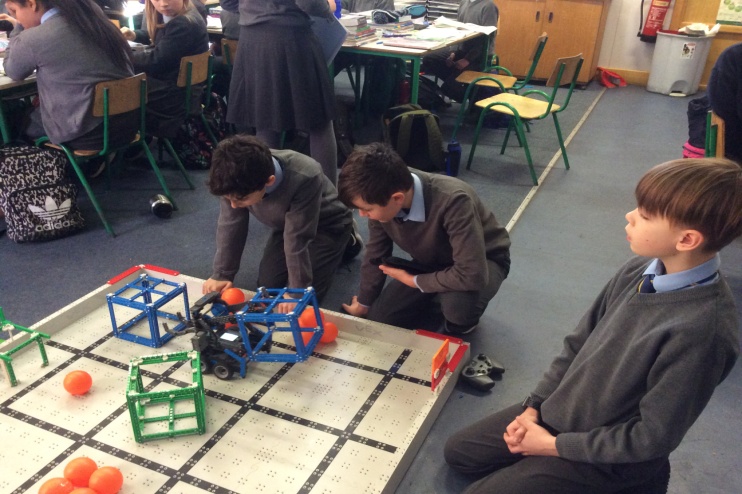 12. Using maths to help us overcome design challenges with our robot and arena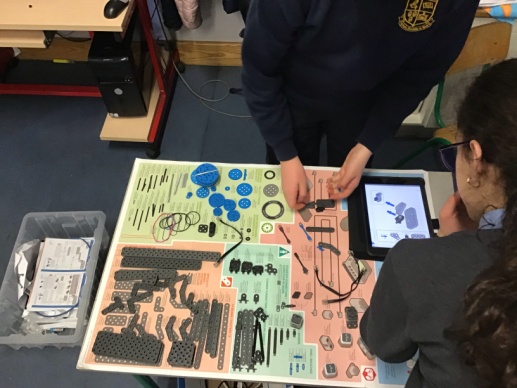 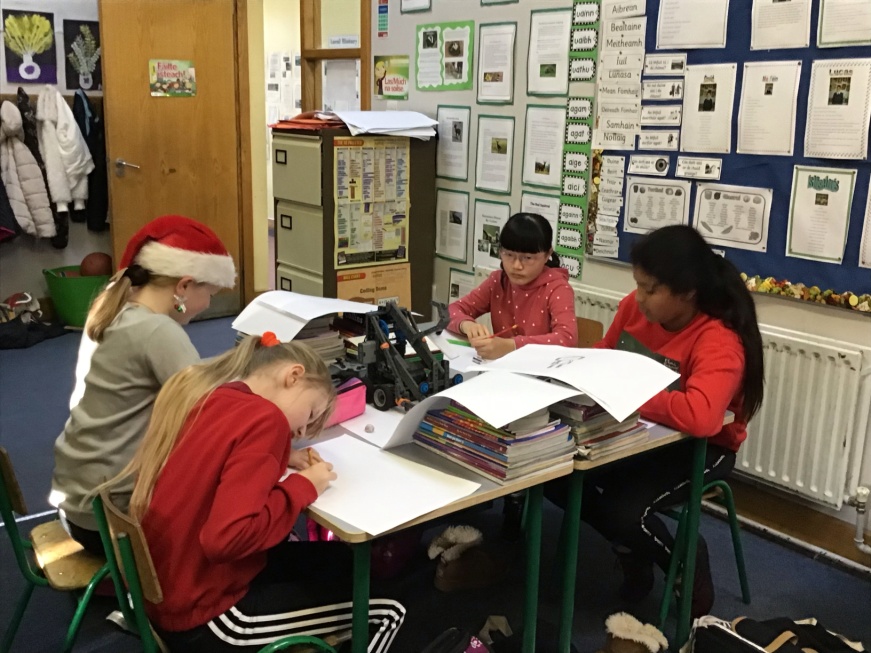 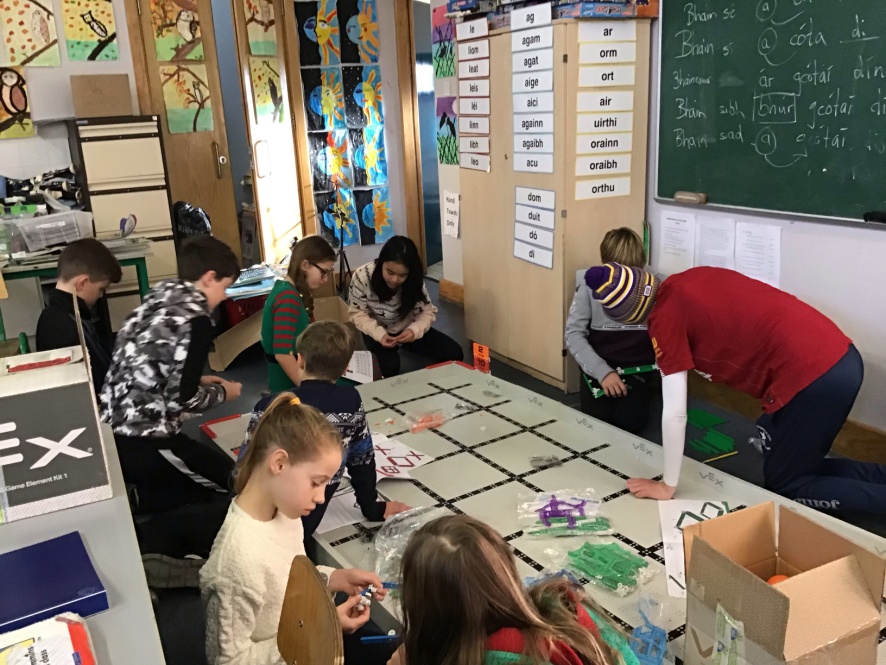 13. Using maths to measure our rockets and rocket launch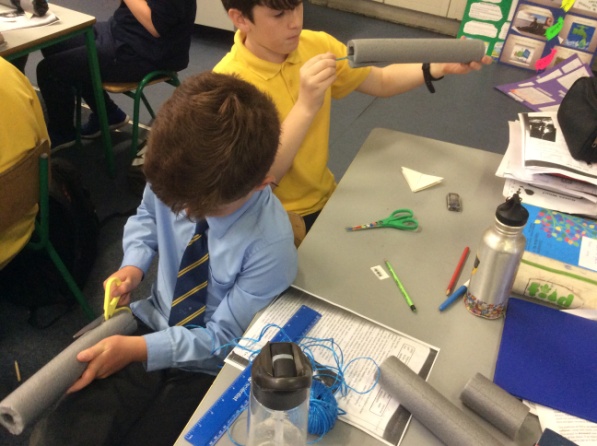 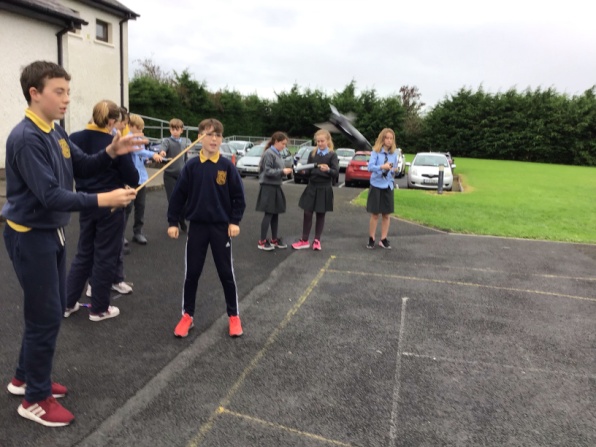 